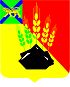 АДМИНИСТРАЦИЯ МИХАЙЛОВСКОГО МУНИЦИПАЛЬНОГО РАЙОНА ПОСТАНОВЛЕНИЕ 
23.06.2023                                               с. Михайловка                                                   № 791-паО назначении временной управляющей организации для управления многоквартирными домами по адресу: Приморский край, Михайловский район, село Кремово, ул. Городская, 200, 201, село Осиновка, ул. Рабочая, д.2аВ соответствии с Федеральным законом от 06.10.2003 № 131-ФЗ «Об общих принципах организации местного самоуправления в Российской Федерации», постановлением Правительства РФ от 21.12.2018 № 1616 «Об утверждении Правил определения управляющей организации для управления многоквартирным домом, в отношении которого собственниками помещений в многоквартирном доме не выбран способ управления таким домом или выбранный способ управления не реализован, не определена управляющая организация, и о внесении изменений в некоторые акты Правительства Российской Федерации», постановлением администрации Михайловского муниципального района от 02.09.2022 № 1046-па «О Порядке формирования и ведения перечня управляющих организаций для управления многоквартирным домом, в отношении которого собственниками помещений в многоквартирном доме не выбран способ управления таким домом или выбранный способ управления не реализован, не определена управляющая организация, и утверждения порядка принятия решения по определению управляющей организации», постановлением администрации Михайловского муниципального района от 03.04.2023 № 380-па «Об утверждении перечня управляющих организаций для управления многоквартирным домом, в отношении которого собственниками помещений в многоквартирном доме не выбран способ управления таким домом или выбранный способ управления не реализован, не определена управляющая организация», Уставом Михайловского муниципального района, администрация Михайловского муниципального районаПОСТАНАВЛЯЕТ:1. Назначить временной управляющей организацией общество с ограниченной ответственностью «УПРАВЛЯЮЩАЯ КОМПАНИЯ ВОДОЛЕЙ» (ОГРН №1212500015859) для временного управления многоквартирными домами по адресу: Приморский край, Михайловский район, село Кремово, ул. Городская, 200, 201, с. Осиновка, д. 2а с 01 июля 2023 года сроком на один год до момента:- истечения срока, установленного постановлением о назначении организации, осуществляющей временное управление;- принятия собственниками помещений в многоквартирном доме решения о выборе способа управления многоквартирным домом и реализации данного способа;- заключения договора управления многоквартирным домом с управляющей организацией, определенной по результатам открытого конкурса.2. Утвердить перечень работ и (или) услуг, необходимых для обеспечения надлежащего содержания общего имущества в многоквартирном доме (Прилагается).3. Установить размер платы за содержание и техническое обслуживание общего имущества многоквартирных домов по адресу: Приморский край, Михайловский район, село Кремово, ул. Городская, 200, 201, село Осиновка, ул. Рабоча, д. 2а на период действия временной обслуживающей организации в размере 22 рубля 97 копеек за 1 квадратный метр.4. В течение пяти рабочих дней со дня принятия решения об определении временной управляющей организации уведомить собственников и нанимателей жилых помещений, многоквартирных домом по адресу: Приморский край, Михайловский район, село Кремово, ул. Городская, 200, 201, с. Осиновка, д. 2а к настоящему постановлению о принятом решении, об определении временной управляющей организации ООО «УПРАВЛЯЮЩАЯ КОМПАНИЯ ВОДОЛЕЙ».5. Довести до сведения нанимателей и собственников помещений, проживающих в многоквартирных домах, что оплату за содержание и техническое обслуживание общего имущества в многоквартирном доме с 01 июля 2023 года необходимо производить по квитанциям расчетно-информационного центра «Партнер».6. Муниципальному казённому учреждению «Управление по организационно-техническому обеспечению деятельности администрации Михайловского муниципального района» (Корж С.Г.) разместить данное постановление на официальном сайте администрации Михайловского муниципального района.7. Настоящее постановление вступает в силу с момента официального размещения на сайте администрации Михайловского муниципального района.8. Контроль за выполнением настоящего постановления возложить на заместителя главы администрации муниципального района Миколайчук Ю.Л.Глава Михайловского муниципального района –глава администрации района                                                          В.В. АрхиповУТВЕРЖДЕНпостановлением администрацииМихайловского муниципального районаот 23.06.2023 № 791-паПеречень работ и (или) услуг, необходимых для обеспечения надлежащего содержания общего имущества в многоквартирных домахN п/пНаименование работ/услугПериодичность выполнения1.Устранение аварийных ситуаций, возникших в процессе эксплуатации внутридомовых инженерных сетей централизованного отопления, холодного водоснабжения, водоотведения, электроснабжения, внутридомового газового оборудования и ситуаций, вызванных природными явлениями, восстановление подачи ресурсакруглосуточно2.Техническое обслуживание инженерного оборудования (внутридомовые сети централизованного отопления, холодного водоснабжения, водоотведения, электроснабжения, дымовентиляционных каналов, внутридомового газового оборудования), техосмотры конструктивных элементов многоквартирного дома, составление планов-графиков проведения ремонта с целью устранения выявленных недостатковежегодно2.1.Техническое обслуживание дымовентиляционных каналов - проверка в квартирах наличия тяги, обследование вентиляции, проверка вентканалов на чердаках и крышах, составление планов-графиков по результатам проведенных проверок с целью устранения выявленных нарушенийежегодно2.2.Техническое обслуживание внутридомовых сетей централизованного отопления - проверка исправности и работоспособности сетей и оборудования, проведение мелкого ремонта (регулировка, разборка, осмотр и очистка грязевиков, воздухосборников, компенсаторов, регулирующих кранов, вентилей, задвижек, очистка от накипи запорной арматуры, укрепление трубопроводов, ликвидация воздушных пробок), составление дефектных актовпостоянно2.3.Техническое обслуживание внутридомовых сетей холодного водоснабжения - осмотр и проверка исправности системы трубопроводов, уплотнение сгонов, устранение течи, заделка свищей и трещин на внутренних трубопроводах и стояках), составление дефектных актов для внесения в план-график ремонтовпостоянно2.4.Техническое обслуживание внутридомовых сетей водоотведения - осмотр и проверка исправности системы трубопроводов, проведение мелкого ремонта (устранение засоров, укрепление трубопроводов, уплотнение сгонов, устранение течи, заделка свищей и трещин на внутренних трубопроводах и стояках), составление дефектных актов для внесения в план-график ремонтовпостоянно2.5.Техническое обслуживание внутридомовых сетей электроснабжения - осмотр и проверка состояния линий электрических сетей, арматуры и электрооборудования, проведение мелкого ремонта (ревизия этажных электрощитов, электропроводки и другого электрооборудования), составление дефектных актов для внесения в план-график ремонтовпостоянно2.6.Техническое обслуживание конструктивных элементов дома - осмотр и проверка соответствия их параметров Строительным Нормам и Правилам, проведение мелкого ремонта (стены, входные группы, фасад, цоколь, отмостка, крыша, перекрытия, фундамент, окна, двери и др.), составление дефектных актов. для внесения в план-график ремонтовв соответствии с графиком2.7.Обеспечение мест общего пользования освещением - осмотр и проведение мелкого ремонта (выключателей и патронов: разборка, зачистка и смазка, замена подгоревших контактов, сборка, проверка и регулировка их работы, замена перегоревших выключателей и патронов, проверка работы электродами)постоянно2.8.Подготовка к эксплуатации в осенне-зимний период, осмотр здания и инженерного оборудования дома, составление актов о готовности дома к эксплуатации в осенне-зимний период, составление актов весенних и осенних осмотров и утверждение плана-графика ремонтных работв соответствии с графиком3Текущее содержание и обеспечение санитарного состояния жилых зданий и придомовых территорий, обработка помещений от насекомых и грызуновпостоянно в соответствии с графиком3.1.Уборка подъездовпостоянно в соответствии с графиком3.2.Уборка придомовой территории, сбор веток, листьев2 раза в неделю3.3.Санитарная обрезка деревьевпо мере необходимости3.4.Окос придомовой территории2 раза в год3.5.Уборка подвала, кровли, техэтажа от мусорапо мере необходимости3.6.Дезинсекция, дератизация (обработка помещений от насекомых и грызунов)1 раз в год